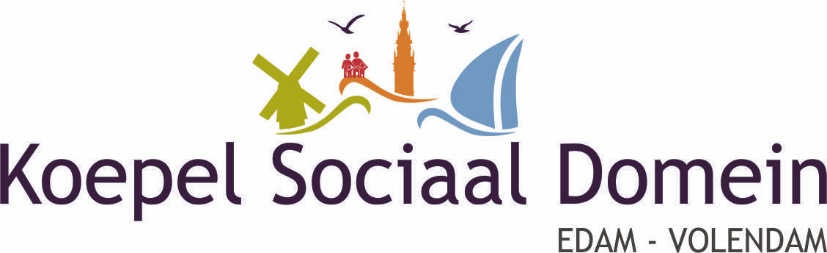 JAARVERSLAG 2021De KSD De KSD – het vertegenwoordigend orgaan van de onderliggende adviesraden Jeugdraad, Participatieraad, Seniorenraad en Wmo-raad – is een officieel en zelfstandig adviesorgaan van de gemeente Edam-Volendam. De leden zijn inwoners uit de gemeente met relevante kennis, ervaring en netwerken. De KSD geeft op basis van deze kwaliteiten gevraagd advies aan het college van Burgemeester en Wethouders en/of de gemeenteraad over beleidsvoornemens, het beleid en de uitvoering daarvan binnen het Sociaal Domein.De KSD en de onderliggende adviesraden zijn ook op zoek naar ervaringen, bevindingen, meningen en suggesties en andere signalen uit de samenleving en geeft op basis daarvan ongevraagd advies aan het college van Burgemeester en Wethouders, mits passend binnen het Sociaal Domein.Het reilen en zeilen van de KSD is te volgen op de website: www.ksd-edam-volendam.nlSamenstelling KSD in 2021Deze en andere informatie over de KSD-leden is te zien en te lezen op de website van de KSD.Agnes Kwakman (akwakman@ziggo.nl) heeft de notulen van de vergaderingen verzorgd.Samenwerking tussen de adviesraden binnen de KSDDe samenwerking tussen de adviesraden binnen de KSD bij de voorbereiding van gevraagde en ongevraagde adviezen is heel constructief en positief geweest. Dit blijkt uit de uitgebrachte adviezen aan de gemeente (zie pagina’s 3 en 4).Er waren twee memorabele momenten.het uitbrengen van het ongevraagd advies over de toekomst van de zorg (met kernelementen Wonen, Zorg en Welzijn) in de gemeente Edam-Volendam vanaf 2022 op o16 juli aan het college van Burgemeester en Wethouders en de politieke partijen vertegenwoordigd in de gemeenteraad. Doel hiervan was vooral om input te leveren voor de verkiezingsprogramma’s van de partijen die aan de gemeenteraadsverkiezingen op 16 maart zouden gaan deelnemen.Een strategische sessie met mevrouw Petra van der Horst van de Koepel Adviesraden Sociaal Domein (KASD) over de toekomstige rol van de KSD, de onderlinge verhoudingen en vorming en vergroting van de expertise van de leden. De KSD heeft ondanks de coronaperikelen in 2021 acht maal kunnen vergaderen. Meerdere keren waren daarbij ambtelijke vertegenwoordigers van de gemeente Edam-Volendam aanwezig om toelichting te geven op of vragen te beantwoorden n.a.v. onderhanden zijnde beleidsthema’s. Ook zijn vertegenwoordigers van maatschappelijke en zorgorganisaties uitgenodigd om te spreken over hun werkzaamheden, zoals (WelzijnWonenPlus), coördinator cultuur en specialisten ouderengeneeskunde.Gevraagde en ongevraagde adviezen aan de gemeente in 2021Gevraagde adviezen 2021:Ongevraagde adviezen 2021:Behandelde onderwerpen in 2021Toekomst locatie De Meermin t.b.v. zware ouderenzorg;Bestuurlijke nieuwsbrieven GGD Zaanstreek-Waterland over de coronabesmetting;Input voor Programma Beleidsbepalend Orgaan van de L.O.V.E.;Renovatie Julianaweg: contacten met bouwteam De Dam;Behoud stolphoevekerkje aan de Burg. Kolfschotenplein 1 in Volendam;Renovatie Edammerweg;Toekomst voor hospice in Volendam?Conceptnota Horecavisie;Toekomst Breed Sociaal Loket in het ongevraagd advies over de toekomst van de zorg in de gemeente Edam-Volendam vanaf 2022;Projectgroep Toekomst zorg: behandeling input van zorgverleners en gesprekken met zorgverleners: Zorgkantoor, MantelzorgNL, Vluchtelingenwerk, Ouderenpsychiatrie Zaanstreek-Waterland;Stappenplan Woonvisie 2021 -2025;Tijdelijke beleidsregels TONK;Functioneren WelzijnWonenPlus: wat doet WWP zoal?;Toekomst KSD onder leiding van Petra van der Horst van Koepel Adviesraden Sociaal Domein;Energietransitie: stand van zaken;Stand van zaken SVn-lening (Stimuleringsfonds Volkshuisvesting Nederlandse gemeenten);Beleidsregels schuldhulpverlening;Gesprekken met vertegenwoordigers raadsfracties gemeenteraad Edam-Volendam;Aansprakelijkheidsstelling in de nieuwe Wet bestuur en toezicht Rechtspersonen (WBTR);Geef iemand een kans: over vrijwilligers en statushouders;Maria Gorettie project;Participatie Omgevingswet;Woon- en atelierboot De Zwerver in Edam;Legesheffing plaatsing zonnepanelen in beschermd stadsgezicht Edam;Beleidsregels giften;Kennismaking met vertegenwoordigers Cliëntenbelang Amsterdam.Jaarverslagen van de onderliggende adviesraden van de  KSD6.1 Jaarverslag Jeugdraad Vanwege corona hebben we in 2021 nog minder bij elkaar kunnen komen. We hebben vier keer overleg gehad. Dit overleg was deels online en deels in de PX.Helaas gaat Tamara Klouwer ons verlaten vanwege drukte. Ze is altijd welkom om weer terug te komen.Melany en Marian hebben meegedacht tijdens een online meeting over het inkoopbeleid specialistische jeugdzorg. Hierover hebben wij samen gesproken tijdens de Jeugdraadvergadering van oktober 2021 en onze input geleverd. We hebben nu het beleid toegestuurd gekregen. Er zijn best veel adviezen van ons overgenomen.Wat gaan ze o.a. doen:1. Betere voorwaarden op lokaal niveau (ook al valt dit buiten de aanbesteding, want dit is segment A). Uitbreiden lichtere hulp. De hulpverlening in segment A breiden we uit in soorten ondersteuning en in capaciteit. Dit helpt om een deel van de jeugdigen en gezinnen die nu naar de duurdere specialistische jeugdhulp gaan, lokaal te helpen. Bij deze inkoop houden we rekening met deze beweging door meer te selecteren op kwaliteitseisen die wij echt bij (hoog)specialistische hulp vinden horen. Meer regie voor de verwijzers en uitvoering. We willen regie niet alleen via contractmanagement – aan de achterkant van het stelsel - organiseren, maar ook aan de zogenaamde voorkant versterken. We zorgen ervoor dat lokale regisseurs meer handvatten krijgen om tussentijds goede gesprekken te organiseren en eventueel samen met de jeugdige en aanbieders bij te sturen. Dit betekent dat het aantal taken verschuift naar lokale teams, de impact voor de lokale teams verschilt per gemeente.De Jeugdraad heeft een brochure van het Stichting Kwaliteitsregister Jeugd (SKJ) gedeeld met Cliëntenparticipatie. Hierin staat o.a.:
Er kan ook sprake zijn van een voorspelbare situatie en een veilige omgeving, waarbij de risico’s zijn in te schatten. In dat geval kunnen ook niet-geregistreerde professionals handelingen, taken of activiteiten uitvoeren en verantwoordelijkheden dragen. Hierbij geldt voor alle professionals dat zij vakbekwaam moeten zijn voor de werkzaamheden die zij uitvoeren. Met behulp van het Kwaliteitskader Jeugd kunnen professionals (samen met hun werkgever of met de gemeente zelf) afwegen of het uitgevoerde werk om registratie vraagt.Helaas zijn veel gemeentes hier niet van op de hoogte waaronder onze gemeente en ze blijven vasthouden aan de SKJ registratie. Dit is een agendapunt welke de Jeugdraad in 2022 verder gaat oppakken.Bij de profielen voor toekenning van jeugdzorg staat helaas nog steeds niets over kinderen met een bovengemiddelde intelligentie. Hier zal de Jeugdraad naar blijven vragen.Verder heeft de Jeugdraad geïnformeerd hoe het met het programma LEF gaat. Er worden veel activiteiten georganiseerd door Sportkoepel en PX maar het blijft lastig om grote groepen Volendamse jongeren aan te spreken. Via diverse kanalen worden de activiteiten aangeboden. De Jeugdraad is van mening dat het niet alleen de activiteiten zijn die ervoor kunnen zorgen dat kinderen later drank gaan gebruiken, maar dat je hiervoor op de basisschool al moet starten met werken aan zelfvertrouwen en welbevinden zodat ze sterk in hun schoenen staan. De gemeente is hier mee bezig. Leonie Boor heeft afscheid genomen en er is een nieuwe medewerker die zich met LEF gaat bezighouden. Hier zullen we in 2022 een afspraak mee hebben.De ervaringen met het Breed Sociaal Loket is aan de orde gekomen. De ervaring is nog steeds dat ouders het via de huisarts prettiger vinden en dat er een drempel ligt om naar het BSL te gaan.De ideeën van een talentklas zijn verder nog niet besproken. De gemeente is ondertussen met een plan bezig en heeft de hulp van de Jeugdraad hiervoor gevraagd. Nell Verhoeven en Tamara Tesselaar van de gemeente zijn aanwezig geweest bij één van onze vergaderingen en hebben meer uitleg gegeven over jeugdzorg. Ze zijn als afdeling bezig met nieuw integraal beleid. Ze zijn nu nog met een concept bezig. Ze willen weten hoe ze de jeugd kunnen bevragen en wat de inwoners nodig hebben. Ze hebben aan de Jeugdraad gevraagd om mee te denken over de vraag hoe ze zoveel mogelijk mensen kunnen bereiken om dit te vragen.Marian Plat, voorzitter6.2 Jaarverslag ParticipatieraadIn 2021 hebben we negen maal vergaderd.Naast participatieraadsleden vanuit onze aandachtsvelden Arbeid en Inkomen, Vluchtelingenwerk en Vrijwilligerswerk namen ook deel aan vergaderingen beleidsambtenaren van de Gemeente wanneer er onderwerpen waren geagendeerd die hun beleidsterrein betroffen. Doel van de ambtelijke deelname was om in een zo vroeg mogelijk stadium gezamenlijk overleg te hebben over te ontwikkelen beleid. Met Trijntje Veerman-Schouten, beleidsambtenaar Arbeid en Inkomen was eens per 2 maanden structureel overleg waarin de participatieraad op de hoogte werd gehouden over nieuwe ontwikkelingen op dit werkveld en wij onze vragen om nadere informatie met haar konden bespreken.Onderwerpen die o.m. aan de orde zijn geweest:Vrijwilligersproject eenzaamheid bij ouderen;Buddyproject statushouders;Nieuwe Inburgeringswet;Jaarverslag 2010;Invulling terrein Maria Goretti Volendam;Melding en indexering van giften  in de bijstand;Nieuwe contactpersoon KSD;Sollicitatieplicht in de bijstandswet;Mogelijkheden woningen voor statushouders;Integratiebevordering statushouders;Taalcursussen voor statushouders;Gemeentelijke invulling Participatiewet;Gevolgde cursusdag KSD;Actieve beleid Seniorenraad;Participatieraad gespreks- of werkgroep;Artikel NIVO de Meermin Edam;Pilot ontzorgen statushouders;Nulmeting vrijwilligers;Rapport projectgroep zorg;Verlenging TONK (ondersteuning bedrijven en zzp-ers);Aanbesteding woningbouw;Mogelijkheden statushouder als timmerman;Schuldhulpsanering;Uniforme loonmeting;Ondersteuning gemeente Friese Vlaak;Stroeve relatie De Ontmoeting met Gemeente;Buurtactiviteiten begeleid wonen Odeon;Bewonersparticipatie plantsoen van Jan van Wallendalplein;Website Vrijwilligersmakelaar;(ex)vrijwilligers de Meermin;Platform Voorzieningen voor Ouderen;Verhouding KSD en deelraden;De Botterwerf;Culi café Friese Vlaak;Sportactiviteiten Only Friends;Activiteiten LOVE;Tijdelijke regels bijzondere bijstand i.v.m. corona;Horeca beleidsplan;Woonvisie;Aanpak hardheid Participatiewet en mogelijkheden voor maatwerk;Arbeidsmogelijkheden statushouders;Regels vergaderingen i.v.m. corona;Toeslagen Kinderopvang;Overlijden echtgenoot burgemeester;Plaatsingsmogelijkheden arbeidsgehandicapten;Verschuiving arbeid van horeca naar zorg en supermarkt;Problematiek bijstand en schuldhulpverlening;Bezuinigingen zorg.De bijeenkomsten hebben in een goede werksfeer plaatsgevonden en i.h.a. geleid tot inspraak in de gemeentelijke beleidsontwikkeling, dan wel tot het opstellen van conceptadviezen t.b.v. de Koepel Sociaal Domein, teneinde het college te adviseren over aan de orde zijnde zaken.Vanwege de door de gemeente opgezegde vergaderruimte bij het Hoogheemraadschap is een nieuwe ruimte gezocht en gevonden in de consistoriekamer van kerk de Swaen in Edam.Jak Plat, voorzitter6.3 Jaarverslag Seniorenraad Edam-VolendamDe Stichting Seniorenraad heeft een uitgebreid eigen jaarverslag dat gelezen kan worden op de website: www.seniorenraadedamvolendam.nlJan Tol, voorzitter6.4 Jaarverslag Wmo-adviesraad In januari 2021 bestond de Wmo-raad uit 7 leden.De Wmo-adviesraad heeft 2 vertegenwoordigers  in de KSD (Koepel Sociaal Domein). In de KSD zijn vertegenwoordigd: de Jeugdraad, Wmo-adviesraad, Participatieraad en de Seniorenraad.Helaas konden we door de Coronacrisis maar 3x fysiek vergaderen i.p.v. de geplande 9 maal.Één maal hebben we via Zoom met beleidsmedewerkers van de gemeente vergaderd.Onze vergaderlocatie is in de Singel, Burgemeester Versteeghsingel 5 b te Edam.De Wmo-adviesraadsvergaderingen werden ook dit jaar bijgewoond door een contactpersoon van de Seniorenraad: werkgroep Zorg.Medio oktober werden volgens rooster 2 personen aftredend en herkozen.Wegens vele wisselingen in de gemeentelijke organisatie is er weinig tot geen overleg geweest betreffende  Wmo aangelegenheden.Twee leden van de Wmo-adviesraad  zijn afgevaardigd in de werkgroep Zorg en welzijn. Deze Werkgroep staat onder regie van de Seniorenraad. Diverse vergaderingen/bijeen-komsten  hebben plaatsgevonden met respect voor de te volgen covid-regels.We hebben in het jaar overleg gehad met WelzijnWonenPlus en de Stichting Maatschappelijke Dienstverlening (SMD) en tegen het einde van het jaar voorlichting over het nieuwe vitaliteitscentrum Prefavit in het gezondheidscentrum aan de Heideweg in Volendam.Vanuit de Wmo-adviesraad zijn diverse opmerkingen/aanvullingen voor de concept- verordening Wmo ingebracht.Om als raad tot een beter functioneren te komen zijn tegen het einde van het jaar werkgroepen ingesteld, t.w.: werkgroep Zorg/Wonen, werkgroep Thuiszorg/intramurale zorg, werkgroep Mantelzorg/Vrijwilligerswerk/GGZ,  werkgroep Jeugd/verslavingsproblematiek en Werkgroep Dorpsraden.Henk Bergman, voorzitterFinancieel verslag KSD, inclusief onderliggende adviesraden over 2021(bedragen in €)Ontvangen van de gemeente Edam-Volendam1 januari 2021 – 31 december 2021                                                              €  22.500Uitgaven KSD en onderliggende adviesraden:Vacatiegelden                                                                           €   14.090.71Secretariaat                                                                                      2.289.85Vergaderkosten ( huur accommodatie)                                         870.00Website                                                                                                333.90Bankkosten                                                                                          169.03Representatie                                                                                      106.50Kantoorartikelen                                                                                 179.25Werkgroep Zorg in de toekomst                                                      468.10Voorlichting                                                                                            76.00Deskundigheidsbevordering                                                          1.780.00Voorschot Seniorenraad                                                                 4.000.00Contributie Koepel Advies Sociaal Domein                                    510.00Blad Zorg en Welzijn                                                                             90.00                                                                                                            -------------   24.964.34                                                                                                                              ----------------                                                                               Negatief Resultaat                   2.464.34                                                                                                                                     =======Hoofdstuk:Inhoudsopgave:Pagina:1De KSD12Samenstelling KSD in 202123Samenwerking tussen de adviesraden binnen de KSD24Gevraagde en ongevraagde adviezen KSD aan de gemeente35Behandelde onderwerpen36Jaarverslagen van de onderliggende adviesraden van de KSD46.1Jeugdraad Edam-Volendam46.2Participatieraad Edam-Volendam56.3Stichting Seniorenraad Edam-Volendam76.4Wmo-raad Edam-Volendam77Financieel verslag KSD en onderliggende raden 20218Raad:Naam en e-mailadres:Functie raad en KSD:Telefoon:JRMarian PlatMarianplat1973@gmail.comVoorzitter JR en lid KSD06-52037753Manon Dijkshoorn-Meyjesmanon.dijkshoorn@quicknet.nlLid raad en lid KSD06-21436344PRJak Platj.plat@quicknet.nlVoorzitter PR en lid KSD0299-372137Dick Veermanthmveerman@ziggo.nlLid raad en lid KSD06-20300814SRJan Toljantol@online.nlVoorzitter SR en voorzitter KSD06-51643086Cas Schildercasschilder@ziggo.nlSecretaris SR en secretaris KSD06-51865779WmoHenk Bergmanbergmanhenk@hotmail.comVoorzitter Wmo, penningmeester en vicevoorzitter KSD0299-621504Maarten de Vriesromadevries@gmail.comLid raad en lid KSD06-53757851Februari:Concept Horecavisie;Maart:Concept Woonvisie 2021 -2025;Mei:Wet schuldhulpverlening gemeenten per 1 januari 2021;Juni:Verlenging beleidsregels Tijdelijke ondersteuning noodzakelijke kosten (TONK).Januari:Communicatie met bewoners over de toekomst van verzorgings- en verpleeghuis De Meermin in Edam;Juli:Toekomst van de zorg in de gemeente Edam-Volendam vanaf 2022;Oktober:Maria Goretti project van woningbeheercorporatie De Vooruitgang;November:Het laten vervallen van de legesheffing plaatsing zonnepanelen in beschermd stadsgezicht Edam;November:Behoud van woon- en atelierboot De Zwerver van kunstenaar W.O.J. Nieuwenkamp.